WORKSHOPS“How to change the church from a “Just Giving” to become a “Sending Agency”“Dynamic Faith Promise”“The Faith Walk”“Vitalized”“So Send I You”“Teaching with Results”“Making Missions Grow”“Wow, That’s Exciting”“A Mission Vision for the Local Church”Many more, just ask!SPEAKING.Faith Promise RalliesSpecial EventsRevivals that RevivePreaching Sunday MessagesSharing during Sunday SchoolSharing World Wide StoriesYouth ProgramsCampsTraining programs VBS Missions SpeakerUsing ArtifactsCostumes of CountriesDynamic StoriesMagic with a Message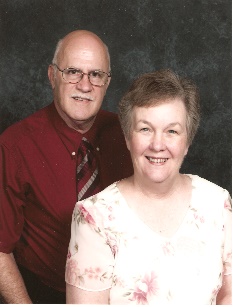 VISION FOR                 THE fUTUREOUR SERVICES OF ASSISTANCE to MISSIONS AND CHURCHES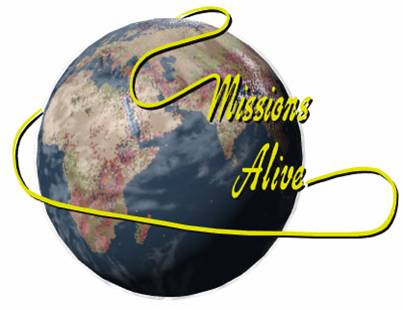 Use our services to assist your ministry.SKILLED TEAMSContact us with your information, skills, and talents you are willing to use for the Lord when the need arises on a mission field for that area of expertise.  Your information is placed on our website and protected from view.  Only your skills and talents are listed. You will be notified when requests come concerning your skills, and if you are willing at that time to assist, we will notify the one requesting.  They will contact you personally after receiving your information.Someone from Missions Alive will assist you in your preparation, CHE training, and accompany you in the project if needed.C.H.E. TrainingHarvey has been certified to teach the TOT1 training course for C.H.E. (Community Health Evangelism)  He is willing to assist any mission that needs help in setting up, teaching, and followup for the series.  Each of our ministries for Missions Alive have incorporated the Che concept into their working and understanding for stability and giving ownership to the people.PROJECT Assistance and ResourcesOur goal is to provide assistance to those working through Missions Alive, and others, on projects requiring additional resources and representation.  Each project is evaluated to the necessity and availability of Missions Alive’s personnel, time, and resources.   Missions Alive gathers information of resources, hard to get items, and places items can be purchased at a reasonable or discounted price for mission or church work.PREVENTION AssistanceMissions Alive, along with many others, are seeking answers to hunger and jobs for Christians worldwide.  We are studying ways used by others and researching new ways that will work. We are researching ways to share that information to many areas.  We do not have the answers, but in the future by using video we can share research center findings with others who cannot get that information.  We will utilize organizations already developed to fight hunger and provide jobs. OTHER Assistance OfferedSeveral training seminars are available to enhance ministries such as TEE, fund raising, visibility, utilizing native culture and solutions are offered within these courses.  Also, we teach the effectiveness of the tropical tree called Maringa (the miracle tree) for feeding the hungry with everything the body needs for a complete day. The tree also purifies water, the great need of the world. Contact us for additional information how it can help your health also.